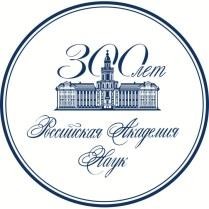 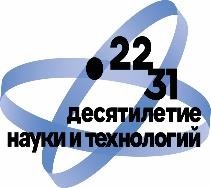 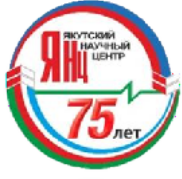 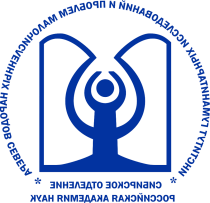 ИНФОРМАЦИОННОЕ ПИСЬМО № 2Уважаемые коллеги!В рамках мероприятий II Арктического конгресса «Арктика – территория стратегических научных исследований» Институт гуманитарных исследований и проблем малочисленных   народов Севера СО РАН приглашает принять участие в работе Всероссийской научно-практической конференции с международным участием «Освоение Арктики: три века поисков и открытий», посвященной 300-летию Российской Академии наук и началу планомерного научного изучения Российской Арктики камчатскими экспедициями, Десятилетию науки и технологий в Российской Федерации.Целью конференции является осмысление исторических процессов, связанных с открытием, научным изучением и освоением Арктики, а также определение перспектив и приоритетных направлений развития дальнейших исследований.Планируются следующие направления работы:Интеллектуальное освоение высоких широт: исследователи, учреждения и проекты;Арктическое пространство: государственная политика, управление и экономика;Коренные народы Арктики: традиционное хозяйство, расселение и реализация человеческого потенциала;Урбанизационные процессы в арктических регионах;Языковое и культурное многообразие Арктики: региональные особенности;Развитие северных территорий в контексте социальной и культурной антропологии;Изменение климата: последствия для населения Арктики и Субарктики, сохранности традиционных культур и систем жизнеобеспечения.Планируется публикация сборника тезисов докладов (с индексацией в РИНЦ), лучшие доклады по итогам конференции будут рекомендованы к публикации в журнале«Северо-Восточный гуманитарный вестник» (включен в Перечень ВАК).Срок подачи заявок  продлен  до 1 августа 2024 г.Заявки на участие в работе конференции с указанием темы выступления и формы участия принимаются по ссылке: https://forms.gle/QZpEuJaCEFb1bttT6Тезисы для публикации (требования к оформлению в приложении) просим направить на e-mail: conf.arctic@gmail.com.Заявки на доклады без публикации принимаются с краткой аннотацией. Информация о мероприятии размещена на официальном сайте Института: igi.ysn.ru. Оргкомитет оставляет за собой право отбора заявок исходя из соответствия тематике мероприятия.Дата проведения: 26-27 сентября 2024 г.Место проведения: ИГИиПМНС СО РАН, г. Якутск, Петровского, д. 1, 3 этаж, конференц-зал. Формат участия: смешанный – очный и онлайн.Проезд и проживание за счет командирующей стороны. Для командированных по запросу высылается официальное приглашение.Благодарим за сотрудничество!INFORMATION LETTER No. 2Dear Colleagues!As part of the events of the II Arctic Congress “The Arctic - Territory of Strategic Scientific Research”, the Institute for Humanities Research and Indigenous Studies of the North SB RAS invites you to take part in the All-Russian Scientific and Practical Conference with international participation “Development of the Arctic: Three Centuries of Searches and Discoveries”, dedicated to 300th Anniversary of the Russian Academy of Sciences and the beginning of systematic scientific study of the Russian Arctic by Kamchatka expeditions, the Decade of Science and Technology in the Russian Federation.The purpose of the conference is to understand the historical processes associated with the discovery, scientific study and development of the Arctic, as well as to identify prospects and priority areas for the development of further research.The following areas of work are planned:– Intellectual development of high latitudes: researchers, institutions and projects;– Arctic space: public policy, management and economics;– Indigenous peoples of the Arctic: traditional economy, resettlement and realization of human potential;– Urbanization processes in the Arctic regions;– Linguistic and cultural diversity of the Arctic: regional features;– Development of the northern territories in the context of social and cultural anthropology;– Climate change: consequences for the population of the Arctic and Subarctic, the preservation of traditional cultures and life support systems.It is planned to publish a collection of abstracts of reports (indexed in the RSCI), the best reports based on the results of the conference will be recommended for publication in the journal“North-Eastern Journal of Humanities” (included in the List of Higher Attestation Commissions).The application deadline has been extended to August 1, 2024.Applications for participation in the conference, indicating the topic of the speech and the form of participation, are accepted at the link: https://forms.gle/QZpEuJaCEFb1bttT6Please send abstracts for publication (requirements for formatting in the application) to e-mail: conf.arctic@gmail.com.Applications for reports without publication are accepted with a brief abstract.Information about the event is posted on the official website of the Institute: igi.ysn.ru. The organizing committee reserves the right to select applications based on compliance with the theme of the event.Date: September 26-27, 2024Location of the event: IHRISN SB RAS, Yakutsk, 1 Petrovskogo Str., the 3rd Floor, the Conference Room. Participation format: mixed – face-to-face and online.Travel and accommodation at the expense of the sending party. For business travelers, an official invitation is sent upon request.Thank you for your cooperation!ПриложениеТребования к оформлению тезисов Тезисы принимаются на русском языке (при использовании в тексте других языков, специальных шрифтов, формул и т.д. отдельно объяснить). Обязательно наличие перевода на английский язык названия тезисов или аннотаций доклада, сведений об авторе (ФИО, место работы), аннотации и ключевых слов.Формат текста – Microsoft Word (*.doc, *.docx); формат страницы: А4; ориентациякнижная, размер (кегль) – 14; тип шрифта – Times New Roman; межстрочный интервал - одинарный; абзацный отступ – 1,25 см.; все поля – 20 мм. Текст должен быть выровнен по ширине. Не допускается вставка разрыва страниц, разрыва разделов, деление текста на колонки, использование автоматических списков, скрытого текста, макросов и иного дополнительного форматирования. Страницы не нумеруются. Подчеркивание в тексте не применяется. Для выделения используется выделение курсивом (предпочтительно) или жирным шрифтом (минимально).Объем тезисов доклада – до 5 страниц (3 000–10 000 знаков с пробелами).Текст тезисов должен быть изложен в следующей последовательности:индекс УДК;название тезисов на русском и английском языках;для каждого автора на русском и английском языках указываются: имя, отчество, фамилия, ученая степень, должность, полное название организации, город, страна, e-mail;аннотации (abstract) тезисов на русском и английском языках (до 200 знаков с пробелами).ключевые слова (keywords) на русском и английском языках (5-8 ключевых слов (словосочетаний);основной текст тезисов;литература и источники (располагаются в алфавитном порядке, сначала следует перечень на русском языке, затем — на иностранных языках. Список не нумеруется).Пример оформления литературы и источников:Крупник И.И. Арктическая этноэкология. М.: Наука, 1989. 272 с.Национальный архив Республики Саха (Якутия) (НА РС(Я). Ф. 1500. Оп. 1. Д. 4.Некоторые показатели экономического и социального развития районов проживания малочисленных народов Севера и Арктических районов: Статистический сборник /Гос. Ком. РС(Я) по статистике. Якутск, 1999. 96 с.Ссылки в тексте оформляются в квадратных скобках с указанием фамилии автора издания (или названия издания/источника), год издания и цитированной страницы. Например: [Крупник, 1989, с.108], [НА РС (Я), Д.4. Л.3], [Некоторые показатели…, 1999. С.5-7].ApplicationRequirements for abstract submissionAbstracts are accepted in Russian (if other languages, special fonts, formulas, etc. are used in the text, please explain separately). It is mandatory to have a translation into English of the title of the abstract or abstract of the report, information about the author (full name, place of work), abstract and keywords.Text format – Microsoft Word (*.doc, *.docx); page format: A4; orientation– book size (type size) – 14; font type – Times New Roman; line spacing - single; paragraph indent – ​​1.25 cm; all margins are 20 mm. The text must be justified. Inserting page breaks, section breaks, dividing text into columns, using automatic lists, hidden text, macros and other additional formatting is not allowed. Pages are not numbered. Underlining is not used in the text. For emphasis, use italics (preferred) or bold (minimal).The volume of the report abstract is up to 5 pages (3,000–10,000 characters with spaces).The text of the abstract should be presented in the following sequence:UDC index;title of the abstract in Russian and English;for each author in Russian and English the following information is indicated: first name, patronymic, last name, academic degree, position, full name of the organization, city, country, e-mail;abstract in Russian and English (up to 200 characters with spaces).Keywords in Russian and English (5-8 keywords (phrases);main text of the abstract;literature and sources (arranged in alphabetical order, first followed by a list in Russian, then in foreign languages. The list is not numbered).An example of the design of literature and sources:Krupnik I.I. Arctic ethno-ecology. Moscow: Science Publ., 1989. 272 ​​p.National Archives of the Republic of Sakha (Yakutia) (NA RS(Ya). F. 1500. Inv. 1. D. 4.Some indicators of economic and social development of areas inhabited by small peoples of the North and Arctic regions: Statistical collection / State. Com. RS (Ya) according to statistics. Yakutsk, 1999. 96 p.References in the text are formatted in square brackets indicating the name of the author of the publication (or the name of the publication/source), the year of publication and the cited page. For example: [Krupnik, 1989, p. 108], [NA RS (Ya), D.4. L.3], [Some indicators..., 1999. Pp.5–7].